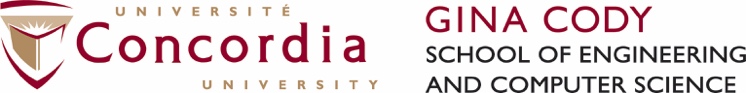 The Capstone SDG Impact AwardApplication FormThis document must be completed, saved as a PDF, and returned to Amanda Clarke: amanda.clarke@concordia.ca by February 16, 2024. In total, this document must not exceed 5 pages. Capstone Project Name:   	           Course Number:Team members:Capstone Project Description (maximum 0.5 pages):Provide a concise description of the issue to be addressed or improved upon, the stakeholders, the methodologies employed, etc.SDG Impact Assessment: To be completed with reference to the UN SDGs website (https://sdgs.un.org/goals). Rationale (max 0.5 pages): Provide a concise description of why you selected this particular SDG, what impact you would like to have on this topic, and the value you see in finding solutions in this area. If you selected more than one SDG, you may also explain the relationship between the goals. Family NameGiven NameEmail addressSDGImpactImpactTargetJustificationWhich of the 17 UN SDGs does your project address?You may choose more than oneRate the correlation between the goal and your projectRate the correlation between the goal and your projectWhich of the UN-identified targets does your project meet?Justify how your project complies with or supports this criterion. Provide support through potential usage of the product or solution.HighModerateExample #5 Gender Equalityx5.5 Ensure women’s full and effective participation and equal opportunities for leadership at all levels of decision-making in political, economic and public life5.b Enhance the use of enabling technology, in particular information and communications technology, to promote the empowerment of womenThe AI-based work-performance/impact measurement application (I-Deserve) introduced in this project aims to remove personal biases when it comes to evaluating individuals. The proposed AI algorithm has been extensively trained to ensure bias against women, members of the LGBTQ community, and other underrepresented groups is completely removed when it comes to assessing work performance of individuals in a company. We anticipate that the I-Deserve application will give rightfully deserved promotions to many women in corporate and government environments.Goal 1: No povertyGoal 2: Zero hungerGoal 3: Good health and well-beingGoal 5: Gender equalityGoal 6: Clean water and sanitationGoal 7: Affordable and clean energyGoal 8: Decent work and economic growthGoal 9: Industry, Innovation and InfrastructureGoal 10: Reduced inequalityGoal 11: Sustainable cities and communitiesGoal 12: Responsible consumption and productionGoal 13: Climate actionGoal 14: Life below waterGoal 15: Life on landGoal 16: Peace, justice and strong institutionsGoal 17: Partnership for the goals